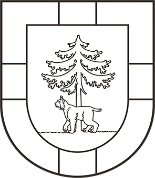 JĒKABPILS NOVADA PAŠVALDĪBAJĒKABPILS NOVADA DOMEReģistrācijas Nr.90000024205Brīvības iela 120, Jēkabpils, Jēkabpils novads, LV – 5201Tālrunis 65236777, fakss 65207304, elektroniskais pasts pasts@jekabpils.lvLĒMUMSJēkabpils novadā28.12.2023. (protokols Nr.22, 44.§) 	Nr.1244Par detālplānojuma 2.0 redakcijas nodošanu publiskajai apspriešanai un institūciju atzinumu saņemšanai nekustamā īpašuma “Radzes” zemes vienībai ar kadastra apzīmējumu 5648 003 0185, Ābeļu pagastāAdresāts: SIA “Baltic-Calves”, reģistrācijas Nr. 40003747122, juridiskā adrese “Bangu ferma”, Ogres nov., Birzgales pag., LV-5033; SIA “BRK projekti”, reģistrācijas Nr. 45403050593, juridiskā adrese Kastaņu iela 4, Jēkabpils, Jēkabpils novads, elektroniskā pasta adrese: info@brk.lvIesniedzēja prasījums: SIA “BRK projekti”, reģistrācijas Nr. 45403050593, juridiskā adrese Kastaņu iela 4, Jēkabpils, Jēkabpils nov., LV-5202, elektroniskā pasta adrese: info@brk.lv (turpmāk tekstā – Izstrādātājs) 30.11.2023. iesniegums, reģistrācijas Nr. 1-2/23/1138, par detālplānojuma “Radzes”, Ābeļu pagastā 2.0 redakcijas nodošanu publiskajai apspriešanai un atzinumu saņemšanai no institūcijām.Jēkabpils novada dome 2023. gada 24. augustā pieņēma lēmumu Nr. 898 “Par detālplānojuma 1.0 redakcijas nodošanu publiskajai apspriešanai nekustamā īpašuma “Radzes” zemes vienībai ar kadastra apzīmējumu 5648 003 0185, Ābeļu pagastā” (turpmāk – Detālplānojums). Detālplānojuma publiskā apspriešana norisinājās no 2023. gada 04. septembra līdz 2023. gada 01. oktobrim.Ņemot vērā nepieciešamību veikt papildinājumus un precizējumus Detālplānojuma 1.0 redakcijā atbilstoši publiskās apspriešanas laikā saņemtajam Valsts vides dienesta Atļauju pārvaldes (turpmāk – Dienests) un SIA “Jēkabpils ūdens” atzinumiem, Jēkabpils novada dome 2023. gada 26. oktobrī pieņēma lēmumu Nr. 1025 “Par detālplānojuma 1.0 redakcijas pilnveidošanu nekustamā īpašuma “Radzes” zemes vienībai ar kadastra apzīmējumu 5648 003 0185, Ābeļu pagastā”.Detālplānojuma izstrādes mērķis ir detalizēt zemes vienības plānoto (atļauto) izmantošanu, pamatojot zemes vienības sadali jauktas publiskās apbūves teritorijā (P2), paredzēt nepieciešamo transporta infrastruktūru un inženiertehniskās apgādes tīklus.SIA “Baltic-Calves”, reģistrācijas Nr. 40003747122, 2023. gada 30. novembrī Jēkabpils novada pašvaldībā ir iesniegusi Detālplānojuma 2.0 redakciju ar lūgumu to izskatīt un lemt par tā nodošanu publiskajai apspriešanai un institūciju atzinumu saņemšanai.Saskaņā ar Detālplānojuma izstrādes vadītāja ziņojumu par Detālplānojuma 2.0 redakciju (pielikumā), Detālplānojumā ir veikti papildinājumi un redakcija ir nododama atkārtotai publiskajai apspriešanai un institūciju atzinumu saņemšanai, nosakot publiskās apspriešanas termiņu četras nedēļas.Covid-19 infekcijas izplatības pārvaldības likuma 21. panta otrās daļas 2. punkts nosaka, ka publisko apspriešanu neklātienes formā (attālināti) organizē šādiem teritorijas attīstības plānošanas dokumentiem: vietējās pašvaldības ilgtspējīgas attīstības stratēģijai, attīstības programmai, lokālplānojumiem, detālplānojumiem un tematiskajiem plānojumiem. Organizējot publisko apspriešanu neklātienes formā (attālināti), ievēro likuma 21. panta trešās daļas punktu prasības, nosaka, ka minimālais publiskās apspriešanas termiņš – 4 nedēļas. Plānošanas dokumenta publiskās apspriešanas termiņš sākas ne agrāk kā piecas darbdienas pēc attiecīgā plānošanas dokumenta redakcijas publicēšanas valsts vienotajā ģeotelpiskās informācijas portālā (Ģeoportālā) un pašvaldības tīmekļa vietnē.Pamatojoties uz Pašvaldību likuma 10. panta pirmās daļas 3. punktu, Teritorijas attīstības plānošanas likuma 12. panta pirmo daļu, Ministru kabineta 14.10.2014. noteikumu Nr. 628 “Noteikumi par pašvaldību teritorijas attīstības plānošanas dokumentiem” 16., 17. punktu, 109.1. apakšpunktu, 110. un 111. punktu, Covid-19 infekcijas izplatības pārvaldības likuma 21. panta otrās daļas 2. punktu,  trešo daļu, Jēkabpils novada domes 26.10.2023. lēmumu Nr. 1025 “Par detālplānojuma 1.0 redakcijas pilnveidošanu nekustamā īpašuma “Radzes” zemes vienībai ar kadastra apzīmējumu 5648 003 0185, Ābeļu pagastā”, ņemot vērā Attīstības un tautsaimniecības komitejas 07.12.2023. lēmumu (protokols Nr. 13, 45. punkts),Jēkabpils novada dome nolemj:Nodot publiskajai apspriešanai un institūciju atzinumu saņemšanai Detālplānojuma 2.0 redakciju nekustamā īpašuma “Radzes” zemes vienībai ar kadastra apzīmējumu 5648 003 0185, Ābeļu pagastā, Jēkabpils novadā.Noteikt Detālplānojuma publiskās apspriešanas termiņu: četras nedēļas.Organizēt sabiedrisko apspriedi, izmantojot tiešsaistes videokonferences sarunu rīku MS Teams, Detālplānojumam ne ātrāk kā 14 dienas pirms sabiedriskās apspriedes publicēšanas Jēkabpils novada pašvaldības oficiālajā tīmekļvietnē.Uzdot Sabiedrisko attiecību un digitālās komunikācijas nodaļai paziņojumu par detālplānojuma publisko apspriešanu un sabiedrisko apspriedi publicēt:Jēkabpils novada pašvaldības oficiālajā tīmekļvietnē https://www.jekabpils.lv sadaļā “Sabiedrības līdzdalība” (https://www.jekabpils.lv/lv/publiskas-apspriesanas-par-attistibas-jautajumiem);Jēkabpils novada pašvaldības informatīvajā izdevumā “Jēkabpils Novada Vēstis”; Sociālo tīklu platformā Facebook https://www.facebook.com/jekabpilslv.Detālplānojuma izstrādes vadītājam:nodrošināt Detālplānojuma 2.0 redakcijas, nekustamā īpašuma “Radzes” zemes vienībai ar kadastra apzīmējumu 5648 003 0185, publicēšanu Teritorijas attīstības plānošanas informācijas sistēmā (TAPIS), Valsts vienotā ģeotelpiskās informācijas portāla ĢeoLatvija.lv, sadaļā “Teritorijas attīstības plānošana”;nodrošināt Detālplānojuma 2.0 redakcijas, nekustamā īpašuma “Radzes” zemes vienībai ar kadastra apzīmējumu 5648 003 0185,  nodošanu atzinumu saņemšanai darba uzdevumā norādītajām institūcijām;informatīvos materiālus un Detālplānojuma 2.0 redakciju, nekustamā īpašuma “Radzes” zemes vienībai ar kadastra apzīmējumu 5648 003 0185, drukātā formātā izvietot Jēkabpils novada pašvaldības Jēkabpils novada Attīstības pārvaldes ēkā, 1. stāvā, Rīgas ielā 150A, Jēkabpilī, Jēkabpils novadā. Kontroli par lēmuma izpildi veikt iestādes “Jēkabpils novada Attīstības pārvalde” vadītājam.Pielikumā: 1.Detālplānojuma 2.0 redakcija zemes vienībai ar kadastra apzīmējumu, 5648 003 0185, “Radzes”, Ābeļu pagastā, Jēkabpils novadā, 3. sējumi.                    2.Izstrādes vadītāja ziņojums par Detālplānojuma 2.0 redakciju uz 1 lp.Sēdes vadītājsDomes priekšsēdētājs		R. RagainisZita Jaudzema 28612924DOKUMENTS PARAKSTĪTS AR DROŠU ELEKTRONISKO PARAKSTU UN SATUR LAIKA ZĪMOGU